Inbjudan till Luleå Löparserie 2020 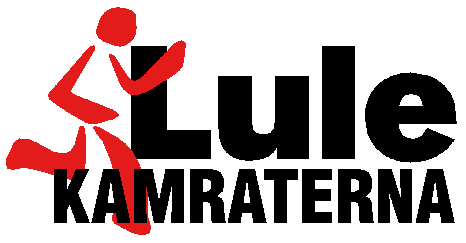 Nu har de blivit dags att dra igång Luleå Löparserie 2020. Serien kommer att bestå av återkommande småtävlingar på distanser från 1500m upp till ca 18km. Vi kommer att variera underlaget och springa både på Skogsvallen och Ormberget. Serien kommer vara uppdelad i två delar: Sommar och höst. Deltagarna samlar poäng varje tävling och serien avslutas med Lulekamraternas Klubbmästerskap 16/9 som kommer vara öppet för allmänheten. Vid Lulekamraternas KM kommer priser till vinnare av de olika klasserna/kategorierna delas ut samt en del utlottningspriser. Datum för sommardelen presenteras i denna inbjudan:30/6 Ormberget start 18:00 5,2km Gula spåret11/7 Snaketrail Ormberget 10km start10:00 Arrangör OK Renen (anmälningsavgift 100kr) 14/7 Skogsvallen 1500m start 19:0023/7 Skogsvallen 5000m (Starttid presenteras senare)Distanser för höstdelen av serien (distanserna kan komma att ändras), datum presenteras senare i en separat inbjudan: Ormberget 7,4an Granlunken 18km (om den blir av) annars motsvarande distansSkogsvallen10000m bana Lulekamraternas öppna Klubbmästerskap 16/9 Klasser:	Herr Senior                                        Dam Senior                                       Herrar 40+                                       Damer 40+                                       Ungdom Pojkar upp till 16 år                                       Ungdom Flickor upp till 16 årPoängsystem: Vinnare av varje klass erhåller 10p och sedan får placering 2-10 9p, 8p, 7p osv. Deltagare som kommer i mål utanför topp10 erhåller 1p i deltagarpoäng. De 6 bästa resultaten för varje deltagare räknas in i totalställningen. Poängställningen uppdateras löpande efter varje deltävling.Priser:              Pris till den som deltagit flest gånger Åldersbaserat pris till bästa prestation Pris till vinnare av varje klass (den som samlar ihop flest poäng)Pris till den som lyckas förbättra sin tid mest (30/6 springer vi 5,2km och i mitten på September springer vi också 5,2km fast en annan bana)Utlottningspriser, kan eventuellt tillkomma någon mer kategori  Kostnad: Kostnaden varierar beroende på deltävling. Se separat info för varje deltävling.Anmälan: Se separat info för varje deltävling Övrig info: Info för varje deltävling kommer att publiceras på facebook samt Lulekamraternas hemsida.Vi kommer begränsa antalet deltagare (max 50pers inklusive funktionärer + publik) och följa friidrottsförbundets riktlinjer för tävlingar. Vid behov kan flera startgrupper bli aktuellt. Majoriteten av loppen kommer att vara träningsrace, alltså osanktionerade lopp. Eventuellt kan något/några av loppen bli sanktionerade, de kommer att meddelas längre fram.  Vid frågor kontakta: Marcus Nilsson 0702705883, m.nilsson97@bredband.netNu springer vi genom sommaren, håller formen och motivationen uppe. Hoppas vi syns, välkommen! 